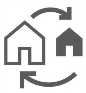 Fuldmagt ved genhusning/renoveringVed at underskrive denne fuldmagt giver du lov til, at DAB og ejendomskontoret i forbindelse med genhusning/renovering – må videregive dine oplysningerne som er relevante for sagen. Det vil sige, at man får tilladelse til atBehandle og videreformidle kontakt oplysningerBehandle og videreformidle eventuelle særlige behovDu vælger selv, om du har lyst til at give en fuldmagt. Du skal dog være opmærksom på, at hvis du ikke ønsker at give flyttefirmaet fuldmagt kan de ikke kontakte dig med henblik på din flytning – og du vil derfor selv være nødsaget til, at tage kontakt til flyttefirmaet.FULDMAGT(genhusning/renovering)Fuldmagten udfyldes med blokbogstaverJeg, navn _______________________________, adresse_____________________ ______________________________, 6705 Esbjerg Ø.født den ________________.giver hermed fuldmagt til at DAB og ejendomskontoret må give mine oplysninger i forbindelse med en genhusning/renovering til (sæt kryds):Flyttefirma Rådgiver Entreprenør Dato:         /			                                                Underskrift fuldmagtsgiver                              Navn: __________________Adresse:________________6705 Esbjerg Ø.DAB mrk.	ASG-2021-02317
	KFC/MHJ
Ref:	9308E-mail	genhusning@dabbolig.dkDirekte tlf.	77 32 00 45
Dato	